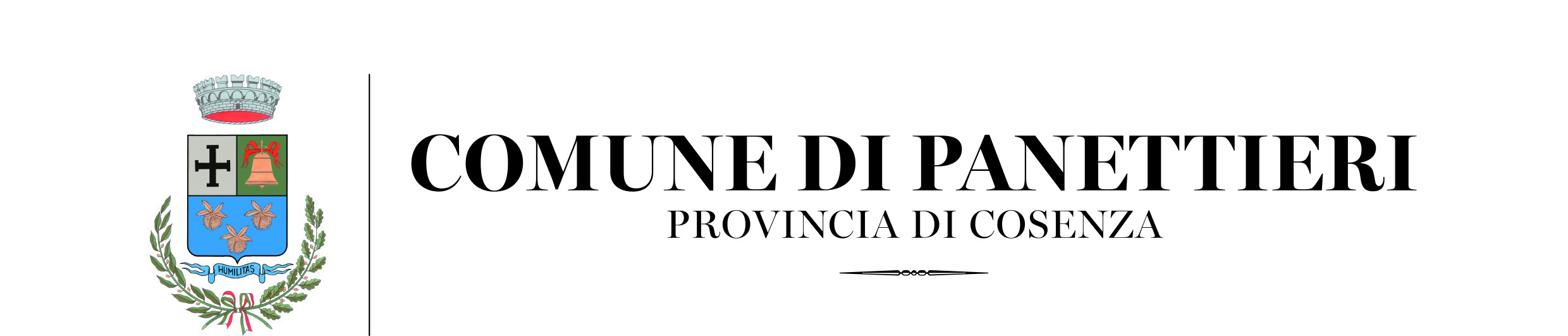 MANIFESTAZIONE DI INTERESSEALL’ACQUISTO ANCHE A PREZZO SIMBOLICO DI IMMOBILI DI PROPRIETÀ SITUATI NEI QUARTIERI DEL CENTRO DEL COMUNE DI PANETTIERI(Dichiarazione sostitutiva di atto di notorietà ai sensi dell’art. 47 del D.P.R. n. 445/2000 e s.m.i.)ALLEGATO B AL COMUNE DI PANETTIERIVisto l’avviso pubblico approvato con deliberazione di G.C. nr. 60 del 08/09/2022 dall’Amministrazione Comunale di PANETTIERI concernente l’iniziativa “PANETTIERI - CASE A 1 EURO”, con la quale il Comune predetto intende perseguire l’obiettivo del recupero e riqualificazione urbanistico-edilizia nonché la rivitalizzazione abitativa nei quartieri del centro di PANETTIERI (CS); Considerato che l’iniziativa pubblica predetta è pienamente condivisa dallo scrivente, appare meritevole di sostegno e che, per queste motivazioni, è intenzione del sottoscritto sostenerla attivamente, manifestando l’interesse all’acquisto, di un immobile di proprietà da destinare alle finalità previste dalle Linee Guida approvate con deliberazione di G.C. n. 12 del 01/03/2022.Consapevole delle sanzioni penali, nel caso di dichiarazioni non veritiere, di formazione o uso di atti falsi, richiamate dall’art. 76 del D.P.R. 445 del 28 dicembre 2000; DICHIARAdi manifestare la propria volontà di aderire all’iniziativa pubblica denominata “CASE A 1 EURO a PANETTIERI” approvata dal Comune di PANETTIERI (CS) con deliberazione 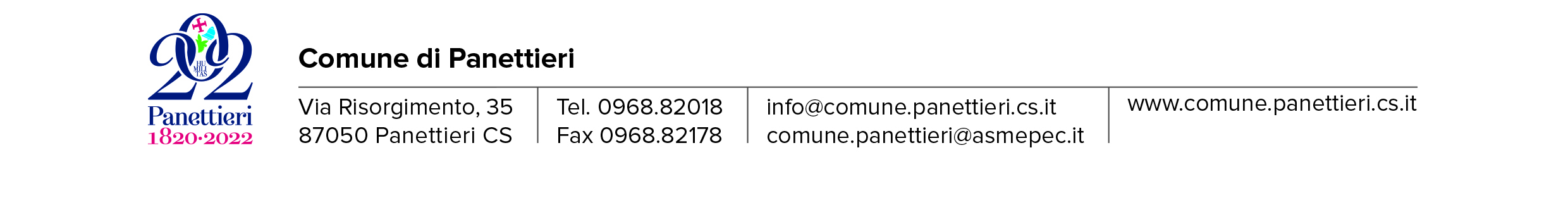 di G.C. n. 12 del 01/03/2022 ed avente l’obiettivo del recupero e riqualificazione urbanistico-edilizia nonché la rivitalizzazione abitativa in particolare nei quartieri del centro di PANETTIERI (CS); B) di essere in possesso dei requisiti previsti per poter contrarre legittimamente in qualità di (indicare la voce che interessa): ● PERSONA FISICA ● Legale Rappresentante della seguente PERSONA GIURIDICA denominata: __________________________________con Sede Legale in_________________ Via/Piazza_______________________________ C.F./P. IVA ____________________Con la presente dichiarazione, compilata a cura del Legale Rappresentante, lo stesso dichiara che, gli eventuali soci aventi l’amministrazione della persona giuridica, risultano in possesso dei requisiti previsti per poter contrarre legittimamente; C) di manifestare la volontà di acquisire l’immobile, contraddistinto con il codice N…. della Vetrina delle “CASE A 1 EURO” e che, aderendo alla richiesta del proprietario privato, mi impegno e mi obbligo a sostenere e/o rimborsare le spese da questo sostenute nel periodo di messa in disponibilità del bene (imposte e tasse, locali e statali), nonché le spese, nessuna esclusa, comunque connesse al regolare passaggio di proprietà del bene (notarili, fiscali, voltura, successione, anche tardiva, eventuali sanatorie edilizie, etc.); D) di obbligarsi a perfezionare la stipula del contratto di compravendita con il privato venditore, entro e non oltre n. 2 (due) mesi dalla manifestazione di interesse all’acquisizione, salvo proroghe debitamente motivate ed autorizzate dal Comune, a pena di decadenza; E) di obbligarsi a predisporre e depositare presso il competente Ufficio del Comune il progetto per la ristrutturazione, restauro, risanamento conservativo e/o ristrutturazione e riqualificazione dell'immobile acquisito, in conformità alle norme vigenti del tempo e secondo la destinazione prescelta, entro e non oltre n. 6 (sei) mesi dalla stipula del contratto di compravendita con il venditore, salvo proroghe debitamente motivate ed autorizzate dal Comune; F) di obbligarsi ad iniziare i lavori entro e non oltre n. 12 (dodici) mesi dall'avvenuto rilascio del permesso di costruire o atto equivalente in base alla legge, e ad ultimarli entro e non oltre il limite di n. 3 (tre) anni dalla data di stipulazione del contratto, salvo proroghe debitamente motivate ed autorizzate dal Comune; G) di essere a conoscenza del fatto che il Comune di PANETTIERI, nell'ambito dell'iniziativa, svolge il ruolo di portatore principale degli interessi pubblici descritti al punto n. 1) e di garante del rispetto delle clausole previste dalle presenti Linee Guida a tutela degli interessi coinvolti; H) di essere inoltre informato, ai sensi e per gli effetti di cui al D.Lgs. n. 196/2003 e s.m.i. che i dati personali raccolti saranno trattati, anche con strumenti informatici, esclusivamente nell'ambito del procedimento per il quale la presente dichiarazione viene resa.PRECISAZIONI, PENA di ESCLUSIONEIl presente modulo, “Manifestazione di interesse all’acquisto”, va inviato completo di ogni informazione e allegato richiesto, così come indicato dalle Linee Guida.La “Manifestazione di interesse all’acquisto” verrà ritenuta completa SOLO se conterrà seguenti elementi obbligatori:Dati del soggetto che manifesta l’interesse all’acquisto;Numero dell’immobile;Copia non autenticata del documento di identità del dichiarante; Alla “Manifestazione di interesse all’acquisto” verrà attribuito un numero di protocollo e data di ricevimento SOLO quando se verrà ritenuta completa e inserita nella graduatoria delle “Manifestazione di interesse all’acquisto”.Nel caso di manifestazione incompleta la richiesta verrà ESCLUSA senza dare comunicazione al Manifestante.Per INFORMAZIONI riguardo al bando è possibile consultare il sito ufficiale del Comune di Panettieri https://comune.panettieri.cs.it/ oppure inviare una mail a info@comune.panettieri.cs.it Informazioni telefoniche al nr. +39 096882018 int. 3 Referente Geom. Mario Mancuso; Orario LUN - VEN mattina 9.00 - 13.00; MART -  GIOV pomeriggio 15.00 - 18.00_________________, _________________               		 Il Dichiarante(luogo, data)														    						   ___________________Allegati: ✔ Copia non autenticata del documento di identità del dichiarante (obbligatorio); Ai sensi dell’art. 38, D.P.R. n. 445 del 28 dicembre 2000, la dichiarazione è sottoscritta dall’interessato e inviata insieme alla fotocopia, non autenticata di un documento di identità del dichiarante, al Comune di PANETTIERI, alternativamente mediante: - consegna a mano all’Ufficio Protocollo; - a mezzo posta; - tramite PECIl sottoscritto Il sottoscritto Il sottoscritto Il sottoscritto Nato a Nato a Nato a ilCodice Fiscale Codice Fiscale Codice Fiscale Codice Fiscale residente a residente a residente a CAP in Via/Piazza in Via/Piazza in Via/Piazza n. Contatti tel. mail mail 